Publicado en Madrid el 20/03/2024 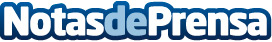 Repara tu Deuda Abogados cancela 51.000€ en Madrid con la Ley de Segunda OportunidadEl exonerado sufrió un divorcio y también cesó en su actividad empresarialDatos de contacto:David GuerreroResponsable de Prensa655956735Nota de prensa publicada en: https://www.notasdeprensa.es/repara-tu-deuda-abogados-cancela-51-000-en_3 Categorias: Nacional Derecho Finanzas Madrid http://www.notasdeprensa.es